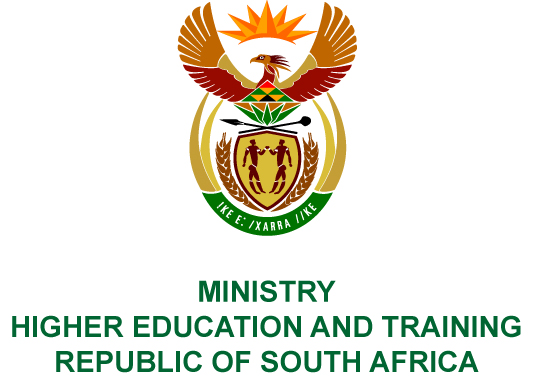 Private Bag X893, Pretoria, 0001, Tel: 012 312 5555, Fax: 012 323 5618Private Bag X9192, Cape Town, 8000, Tel: 021 469 5150, Fax: 021 465 7956NATIONAL ASSEMBLYFOR WRITTEN REPLYQUESTION 702DATE OF PUBLICATION OF INTERNAL QUESTION PAPER: 15/03/2019INTERNAL QUESTION PAPER NO 08 OF 2019Ms A T Khanyile (DA) to ask the Minister of Higher Education and Training:What is the (a) make, (b) model, (c) price and (d) date on which each vehicle was purchased for use by (i) her and/or the former minister and (ii) her deputy and/or former deputy minister (aa) in the (aaa) 2016-17 and (bbb) 2017-18 financial years and (bb) since 1 April 2018? NW825EREPLY: (a)-(d)	The details of the vehicles purchased for use by the Minister, former Minister and Deputy and/or former Deputy Minister are provided in the tables below:MEMORANDUM FROM THE PARLIAMENTARY OFFICE(i) (aa)(i) (aa)(i) (aa)(i) (aa)Vehicle purchased(aaa) 2016/17(bbb) 2017/18(bb) Since April 2018MakeNoneNoneToyota Land Cruiser PradoModelNoneNone2018PriceNoneNoneR 854 006.01Date PurchasedNoneNone18 September 2018(ii) (aa)(ii) (aa)(ii) (aa)(ii) (aa)Vehicle purchased(aaa) 2016/17(bbb) 2017/18(bb) Since April 2018MakeBMW GTNoneNoneModel2016NoneNonePriceR 727 770.02NoneNoneDate Purchased3 July 2016NoneNone